Contents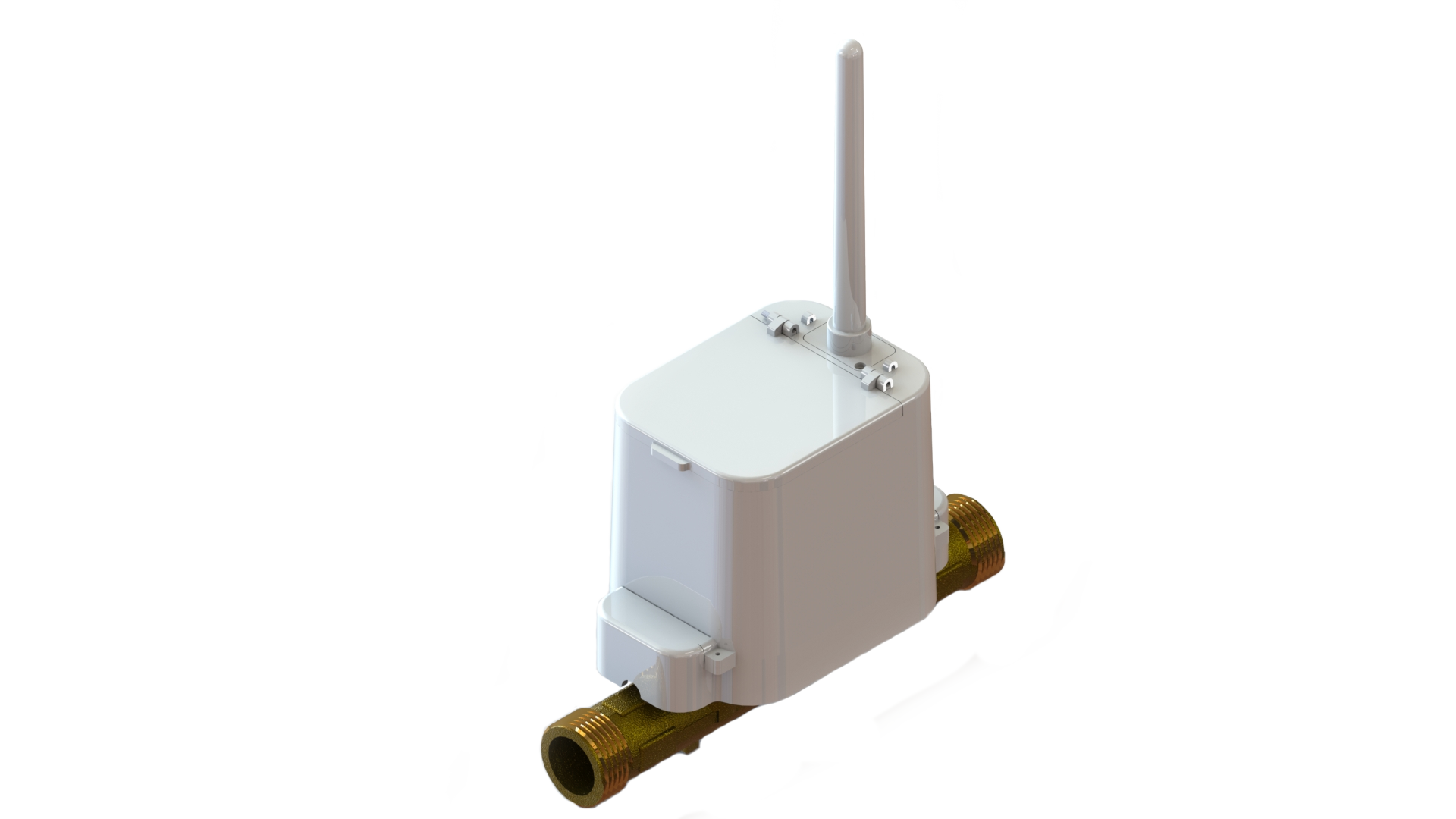 Overview	3Measuring principle	4Technical specifications	5Materials	6Overall dimensions	7Label information	8Display information	9Communications	10Data registers	11OverviewUltrasonic water meters (UWM products) – used for measurement of water flow in fully charged closed conduits – are designed and produced by Digisensor Co., Ltd in Viet Nam. Based on our experience since 2000 with the development of electronic devices, UWM products offer pinpoint accuracy and longevity up to 10 years.Applying the transit time principle of ultrasonic pulses, UWM products can perform precise measurements even at very low flowrates. In fact, minimum flowrates start as low as 3 l/h with UWM-15 or UWM-20 and 5 l/h with UWM-25.The meters include no moving parts, which makes them resistant to mechanical wear and water impurities. The meters are also highly versatile as they can operate in both horizontal and vertical direction. All constructed materials are eco-friendly and safe for the water source.To protect the meter from external disturbances, such as heat, coldness or humidity… all electronic components are secured separately with “silicon casting” method. Therefore, UWM products are IP68 tested and ready for both indoor and outdoor operations.UWM products have the ability to measure reverse flow. The total amount of water consumption is updated continuously on the display with the resolution of 0.00001 m3. Along with the flow wheel which simulates the current flowrate and the advanced warning system, users can always monitor their plumping condition conveniently.Essential information such as total amount of water consumption and warning events are saved permanently in the internal memory of the meter. For communication purposes, UWM products provide 3 methods: near field communication (NFC), wireless M-Bus communication and Long Range Wide-Area Network (LoRaWAN).Measuring principleThe ultrasonic flow measurement is based on the transit time principle. The system includes 2 fixed reflectors and 2 ultrasonic transducers, which can both operate as a transmitter or a receiver.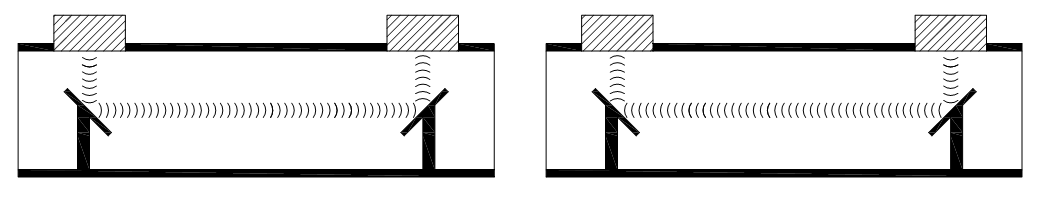 The built-in micro-controller alternately transmits a signal burst (pulses) between two transducers and measures the transit time that a pulse takes to reach the other side. The difference between two transit times in then used to calculate the current flowrate.UWM products are able to detect the time differences in the scale of pico-second, thus are suitable to measure very low flowrates and maximize the accuracy.Technical specificationsAll UWM products comply with ISO 4064:2005 standard for cold and hot potable water meters.Severity level					Class B & C
Electromagnetic environment class	Class E1
Meter temperature class			T50
Ambient temperature working range	From +5°C to +55°C
Ambient humidity working range		From 0% to 100% (at 40°C)
Water pressure class			MAP 10
Ingress protection rating			IP68 (IEC standards)
DC power supply				1 or 2 ER26500 lithium battery, 3.6V
Approximate battery life			5 yearsMaximum permissible error
±5% at flowrate between Q1 and Q2
±2% at flowrate between Q2 and Q4 (water temperature ≤ 30°C)
±3% at flowrate between Q2 and Q4 (water temperature > 30°C)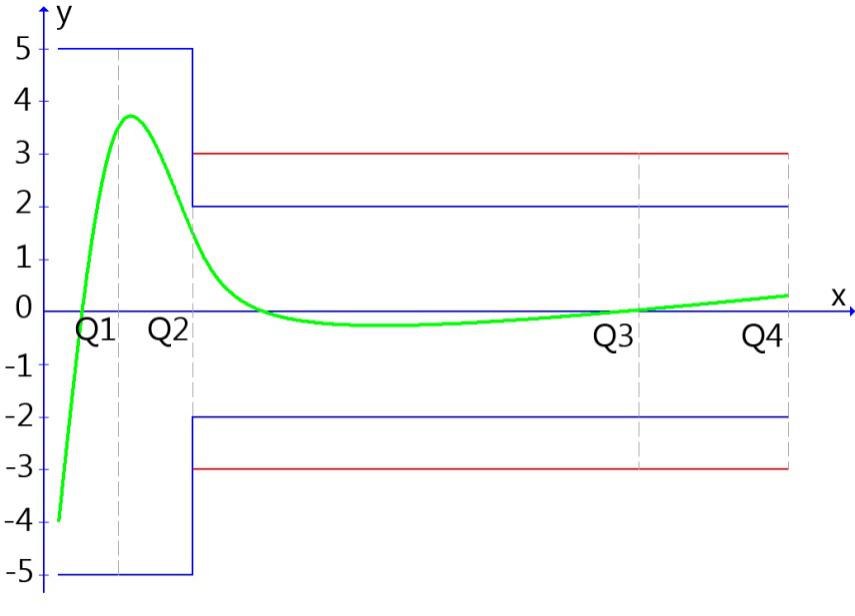 MaterialsDry partsTop cover			PC plastic *Top ring			PC plastic *Top glass			AcrylicOuter case			PC plastic *Bottom cover			PC plastic *Base plate			PC plastic *Positioning bolts		BrassUltrasonic transducers	Piezoelectric materialsO-ring gaskets		RubberWet partsReflector holder		PPS plastic **Reflective pipe		Stainless steelReflectors			Stainless steelMeasuring pipe		Brass* PC plastic: Polycarbonate** PPS plastic: Polyphenylene sulfideOverall dimensions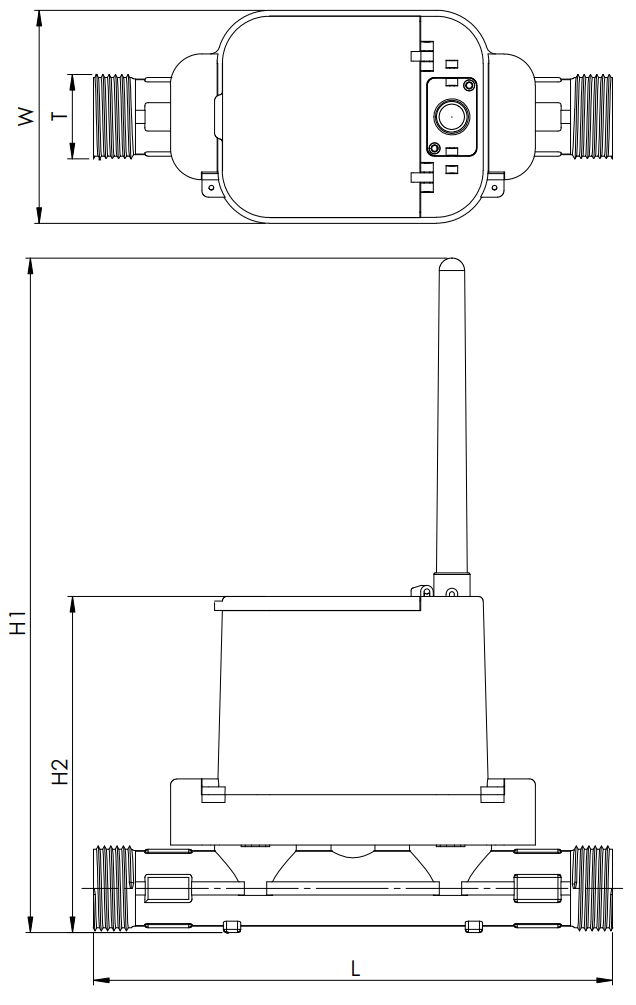 Label information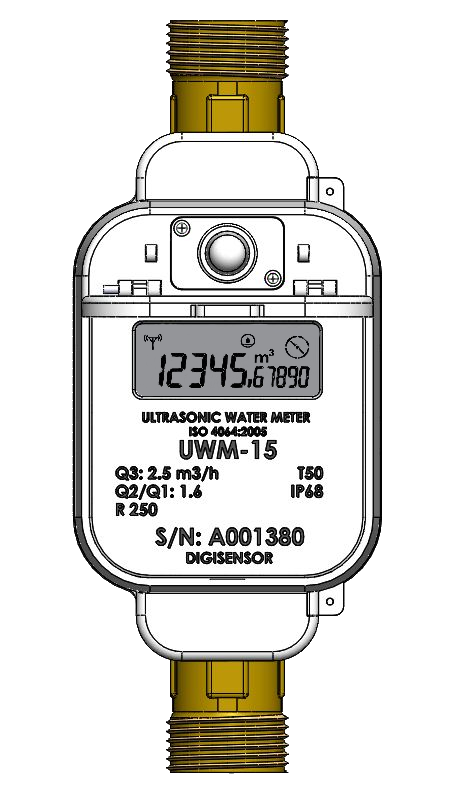 Display information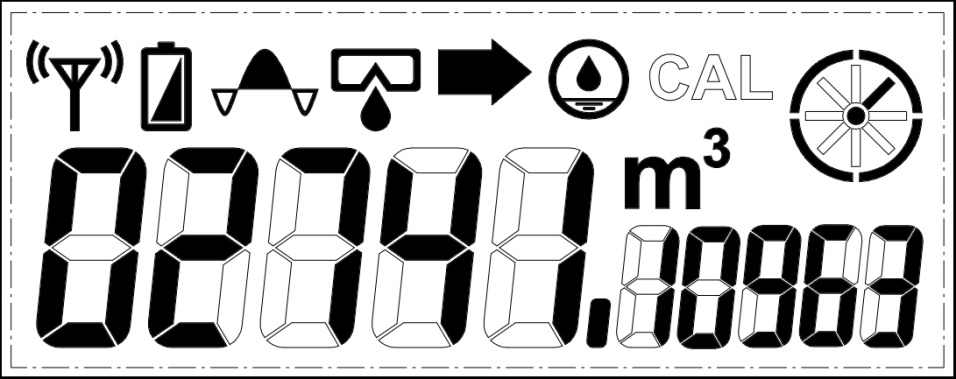 The total amount of water consumption appears permanently on the meter’s display. In detail, the five large figures indicate number of cubic meter and the five small figures are decimals.The “CAL” symbol appears whenever the meter is in calibration mode. This mode is used during the manufacturing process only.The meter’s display contains several warning symbols, which have the following meanings:CommunicationsUWM products support 4 methods of communication, including near field communication (NFC), wireless M-Bus communication and Long Range Wide-Area Network (LoRaWAN).NB-IoT communication available on request.Near field communication (NFC)Any device with NFC support, such as smart-phones or tablets can communicate with the meter. The specifications of NFC components inside UWM products are complied with ISO/IEC 15693 standard. For data reading operation, the NFC device should be placed on top of the meter as demonstrates in the picture above.Wireless M-Bus communicationThe built-in wireless M-Bus module transmits a packet of data every 2 minutes, between 6 A.M. and 6 P.M. daily. These default settings can be changed to serve different purposes. Data is available to collect by specialized receivers within the radius of 80 meters (this distance may reduce in the presence of many obstacles). Therefore, UWM products are suitable for drive-by solution, which is considered fast, economical and accurate for data collecting.Long Range Wide-Area Network (LoRaWAN)The built-in LoRaWAN module transmits a packet of data every 12 hours. The default settings can be changed by NFC. The UWM products support 2 LoRaWAN mode: APB and OTAA. The meter can communicate with the gateway up to 4 kilometers.Each packet of data contains the following information:Meter’s serial numberTotal amount of water consumptionMeter’s warningsPacket’s timeData registersAll logging data are saved permanently inside the internal memory (EEPROM) of the meter. These logs can be accessed via near field communication only.Registered methodsRegistered informationDiameter [mm]Q3[m3/h]Q2[l/h]Q1[l/h]Q4[m3/h]R=Q3/Q1Q min[l/h]Q max[m3/h]Pressure loss152.516103.225063.7∆p 63204.025.6165.0250106.0∆p 63256.2540257.8250169.0∆p 634010.0644012.52502515.0∆p 63DimensionsT (mm)W (mmL (mm)H1* (mm)H2 (mm)UWM-15G3/4” B67165273108UWM-20G1” B67195277112UWM-25G1” ¼B67160287122UWM-40G2”1/2 B67200303138Note: (*) The height with 5 dBi antenna.Note: (*) The height with 5 dBi antenna.Note: (*) The height with 5 dBi antenna.Note: (*) The height with 5 dBi antenna.Note: (*) The height with 5 dBi antenna.Note: (*) The height with 5 dBi antenna.SymbolMeaning Transmitting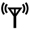 On: the meter is transmitting data via wireless communicationOff: the meter is not transmitting data via wireless communication Low battery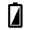 On: the current battery voltage is lower than 3.3 VDC. Battery replacement is necessary.Off: the current battery voltage is higher than 3.3 VDC. Overflow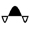 On: the current flow through the meter is higher than the overload flowrate (Q4)Off: the current flow through the meter is lower than the overload flowrate (Q4) Leakage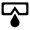 On: the water in the meter has not been stagnant for 1 continuous hour during the latest 24 hours.Off: the water in the meter has been stagnant for at least 1 continuous hour during the latest 24 hours.Reverse flow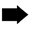 On: the water is flowing through the meter in the wrong direction.Off: the water is flowing through the meter in the correct direction. Dry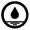 On: water is not fully filled or is absent from the measuring pipe.Off: water is fully filled in the measuring pipe. Flow wheel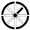 The flow wheel’s speed changes according to the current flow through the meter. The flow wheel spins faster at high flowrates, spins slower at low flowrates and stops when flowrate equals zero.Logging intervalLogging depthLogging instantHourly logger1 month (744 hours)At 0 minute of each hourDaily logger1 years (365 days)At 0 hour of each dayWarning logger400 warningsAt warning instantRegistered informationHourly loggerDaily loggerWarnings loggerDayMonthYearHourMinuteSecondLow battery warningOverflow warningLeakage warningReverse flow warningDry warningTotal amount of water consumption